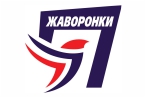 ПРЕЙСКУРАНТцен на оказание услуг ГОСУДАРСТВЕННОЕ БЮДЖЕТНОЕ УЧРЕЖДЕНИЕ ДОПОЛНИТЕЛЬНОГО ОБРАЗОВАНИЯ ГОРОДА МОСКВЫ  СПОРТИВНАЯ ШКОЛА «МОСКОВСКАЯ АКАДЕМИЯ ТАНЦЕВАЛЬНОГО СПОРТА И АКРОБАТИЧЕСКОГО РОК-Н-РОЛЛА» ДЕПАРТАМЕНТА СПОРТА ГОРОДА МОСКВЫ «Школа гармоничного движения и раннего физического развития»Оказание услуг по дополнительным программам спортивной подготовки.(комплексная услуга-ритмика, гимнастика, подвижные игры, боевые искусства, плавание)«Школа гармоничного движения и раннего физического развития»Оказание услуг по дополнительным программам спортивной подготовки.(комплексная услуга-ритмика, гимнастика, подвижные игры, боевые искусства, плавание)«Школа гармоничного движения и раннего физического развития»Оказание услуг по дополнительным программам спортивной подготовки.(комплексная услуга-ритмика, гимнастика, подвижные игры, боевые искусства, плавание)«Школа гармоничного движения и раннего физического развития»Оказание услуг по дополнительным программам спортивной подготовки.(комплексная услуга-ритмика, гимнастика, подвижные игры, боевые искусства, плавание)Наименование услуги ВремязанятияДополнительные условия Стоимость, руб.Занятие в группе с тренером/инструктором, зал спортивный № 2 «Хореографический»,Бассейн плавательный 25-ти метровый крытый8 посещений, 60 мин.Занятия для детей (3-4 года), 8 занятий, 2 раза в неделю8000Занятие в группе с тренером/инструктором, зал спортивный № 2 «Хореографический»,Бассейн плавательный 25-ти метровый крытый8 посещений, 60 мин.Занятия для детей (5-6 лет), 8 занятий, 2 раза в неделю8000